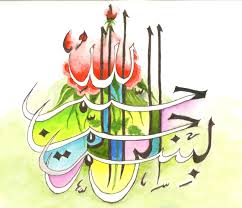 The Miracle Cucumber of Thursday 24th September 2015 [The Day of Eid ul-Adha]Vol 3The Exclusive Islamic Miracle Photographs of Dr Umar Elahi AzamThursday 24th   September 2015Manchester, UKIntroduction There were three markings of The  Name of Allah   on the outside and a further three in the cross-section.  I cut the cucumber vertically and then sliced one piece diagonally and then looked closely at both diagonal pieces.  The photography took place between c. 2:00 am and 3:00 am in my Yarburgh Street, Whalley Range, Manchester UK lodgings. 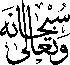 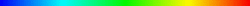 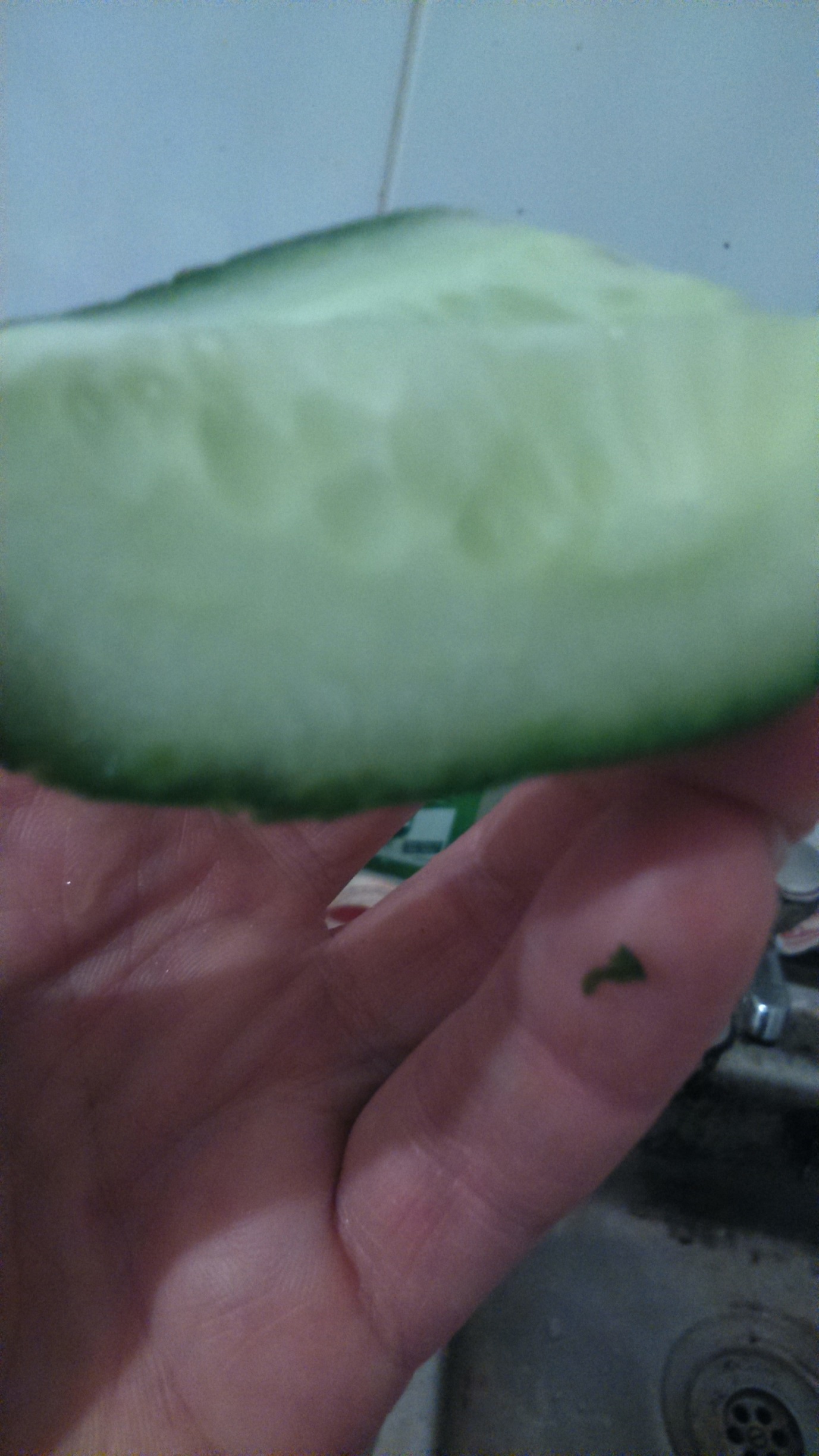 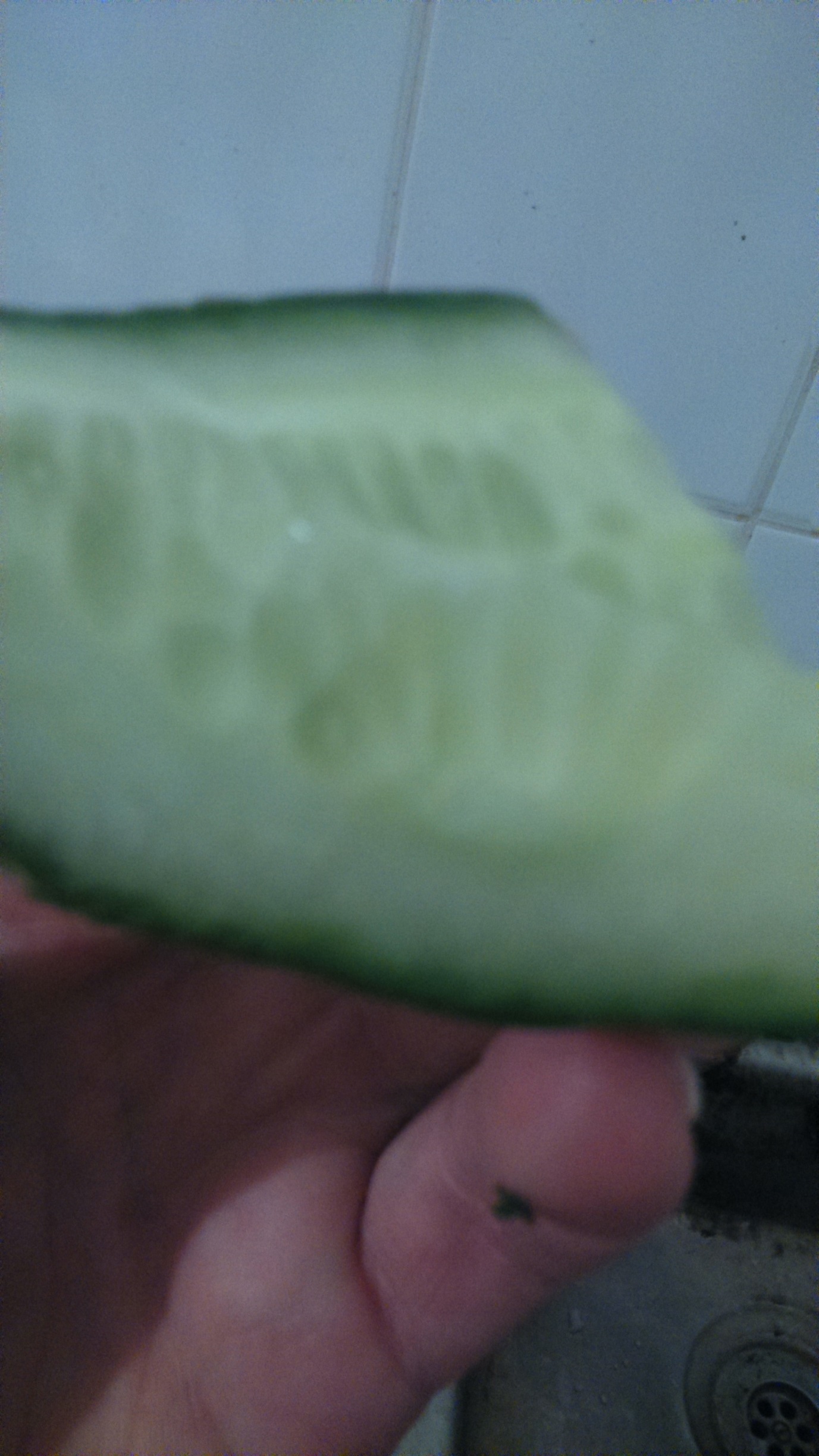 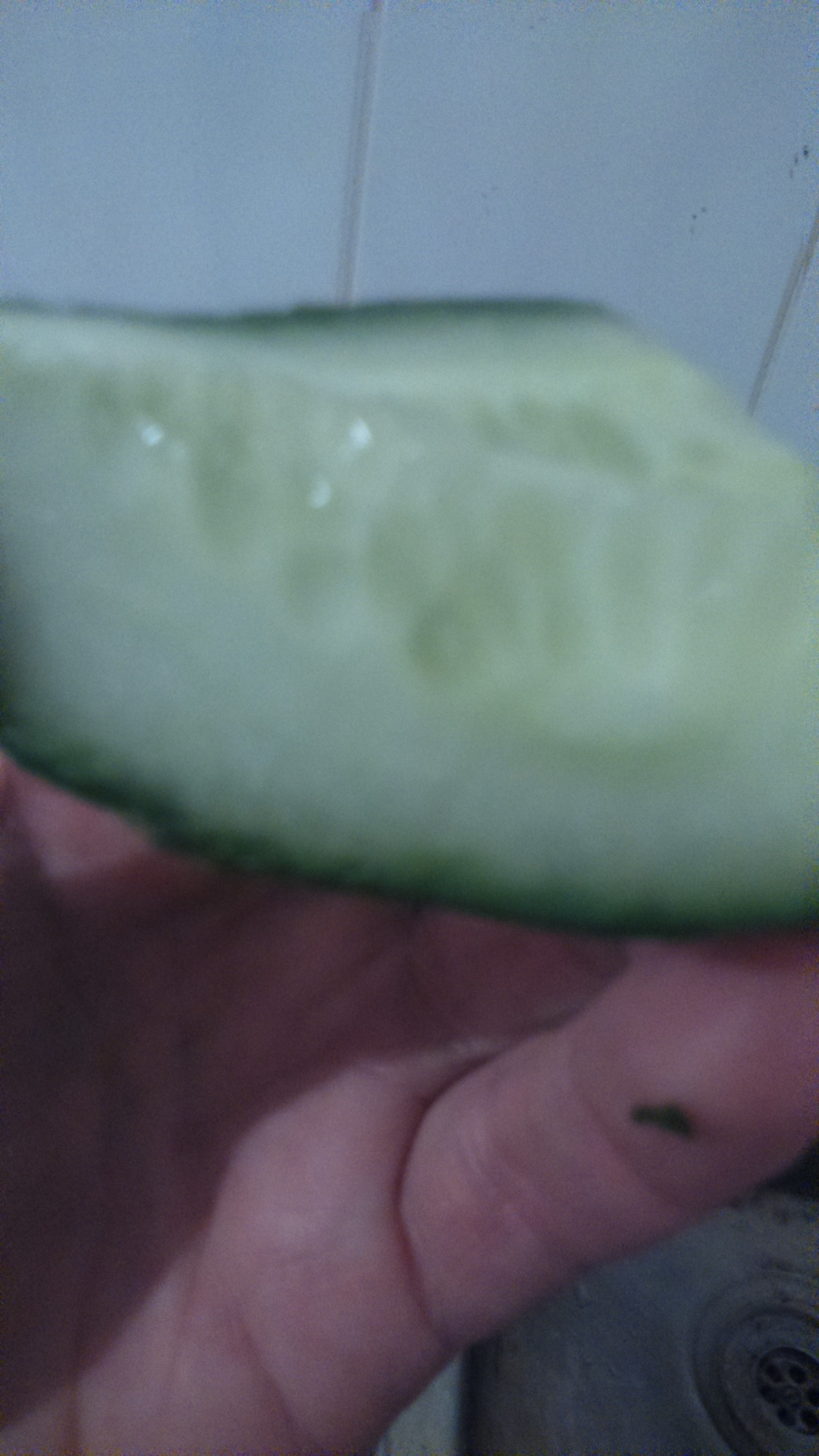 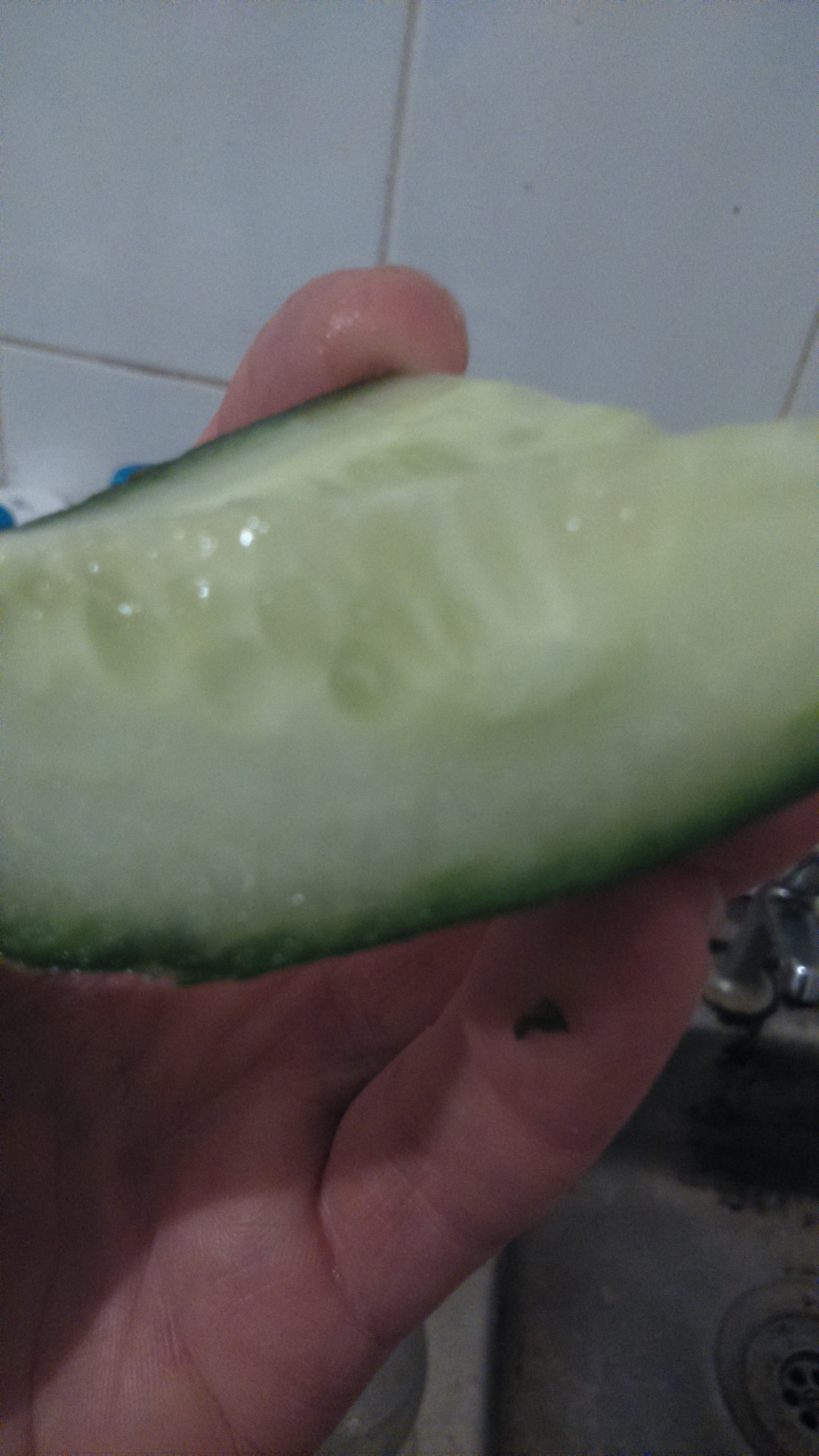 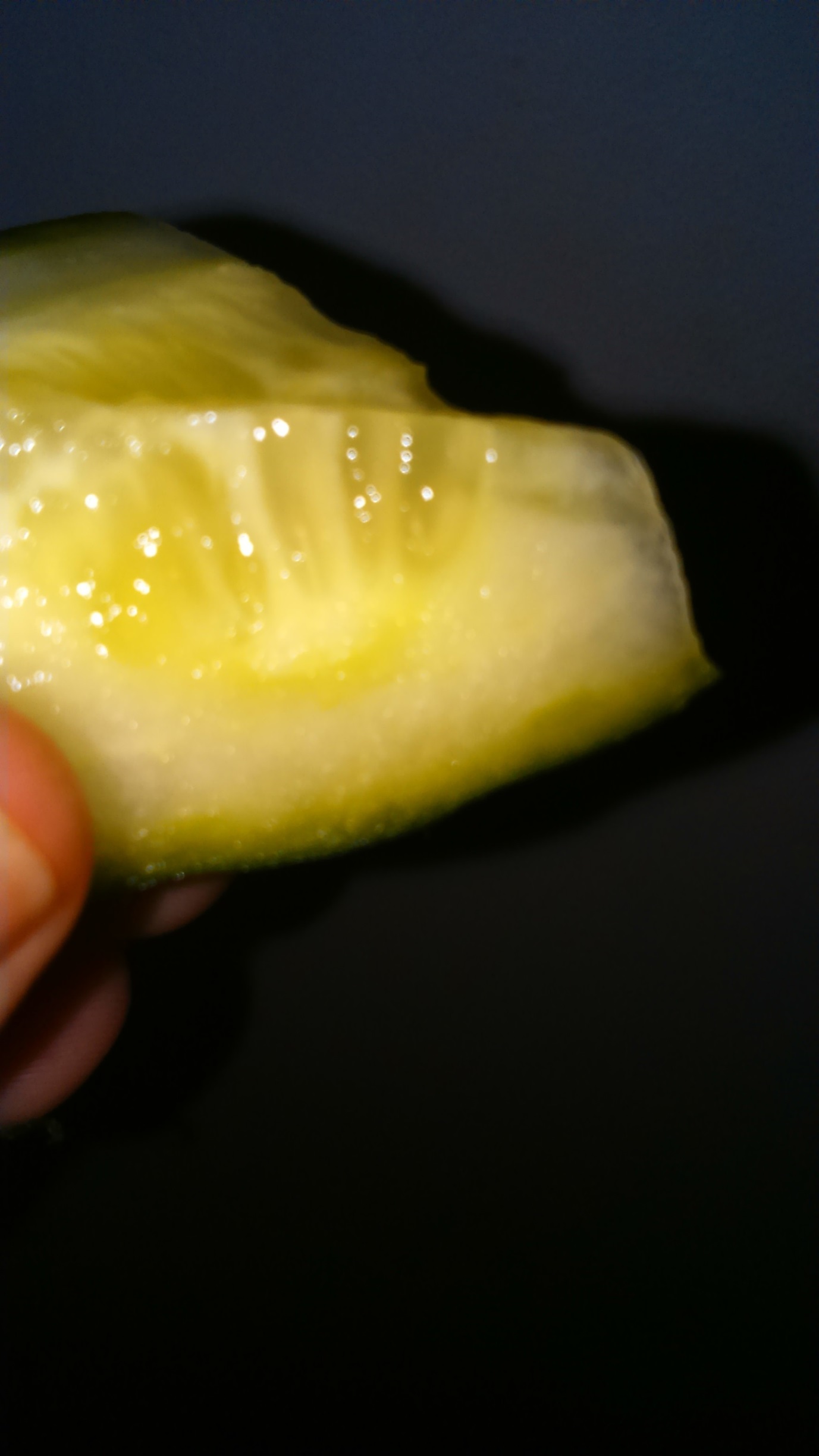 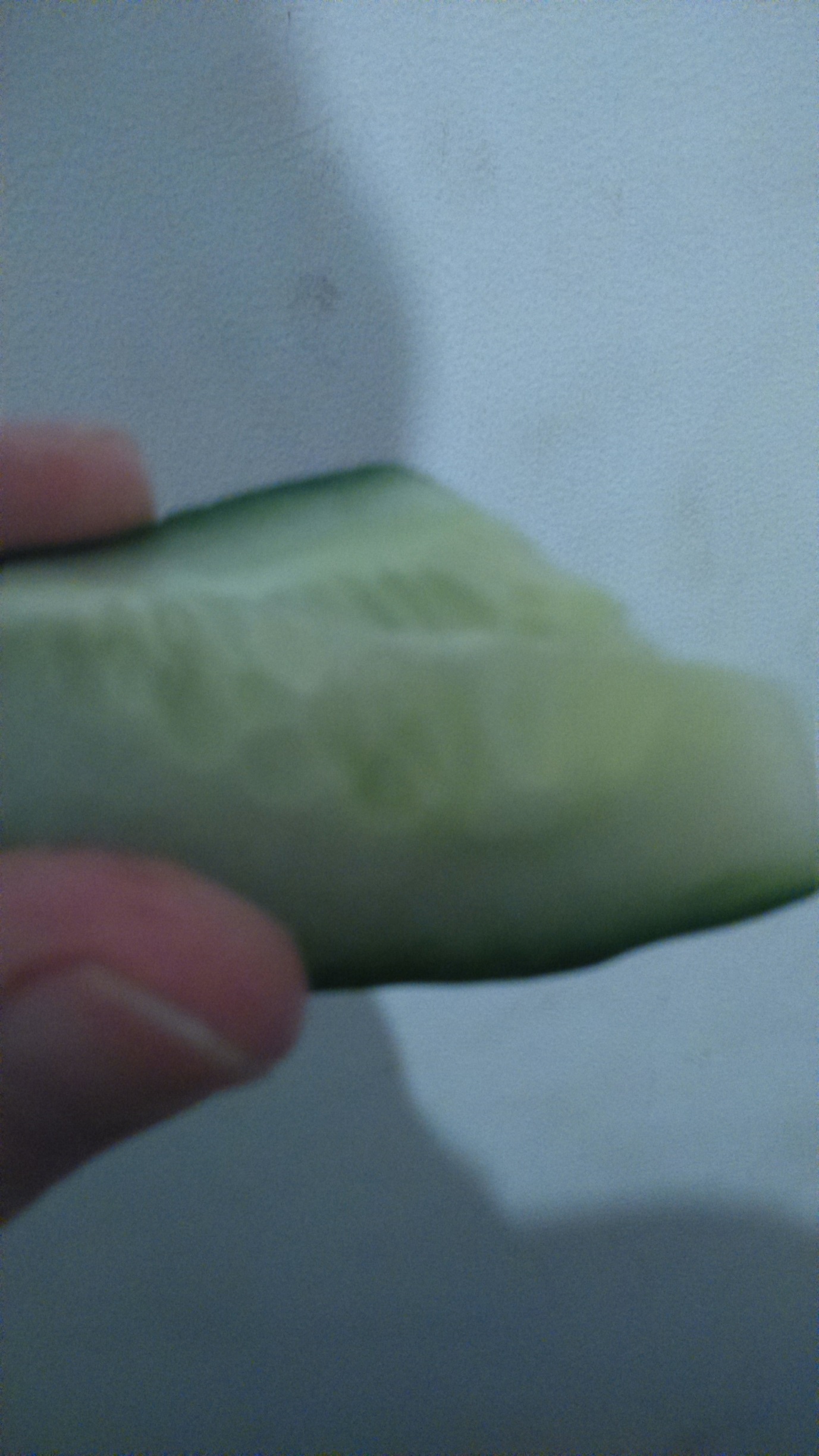 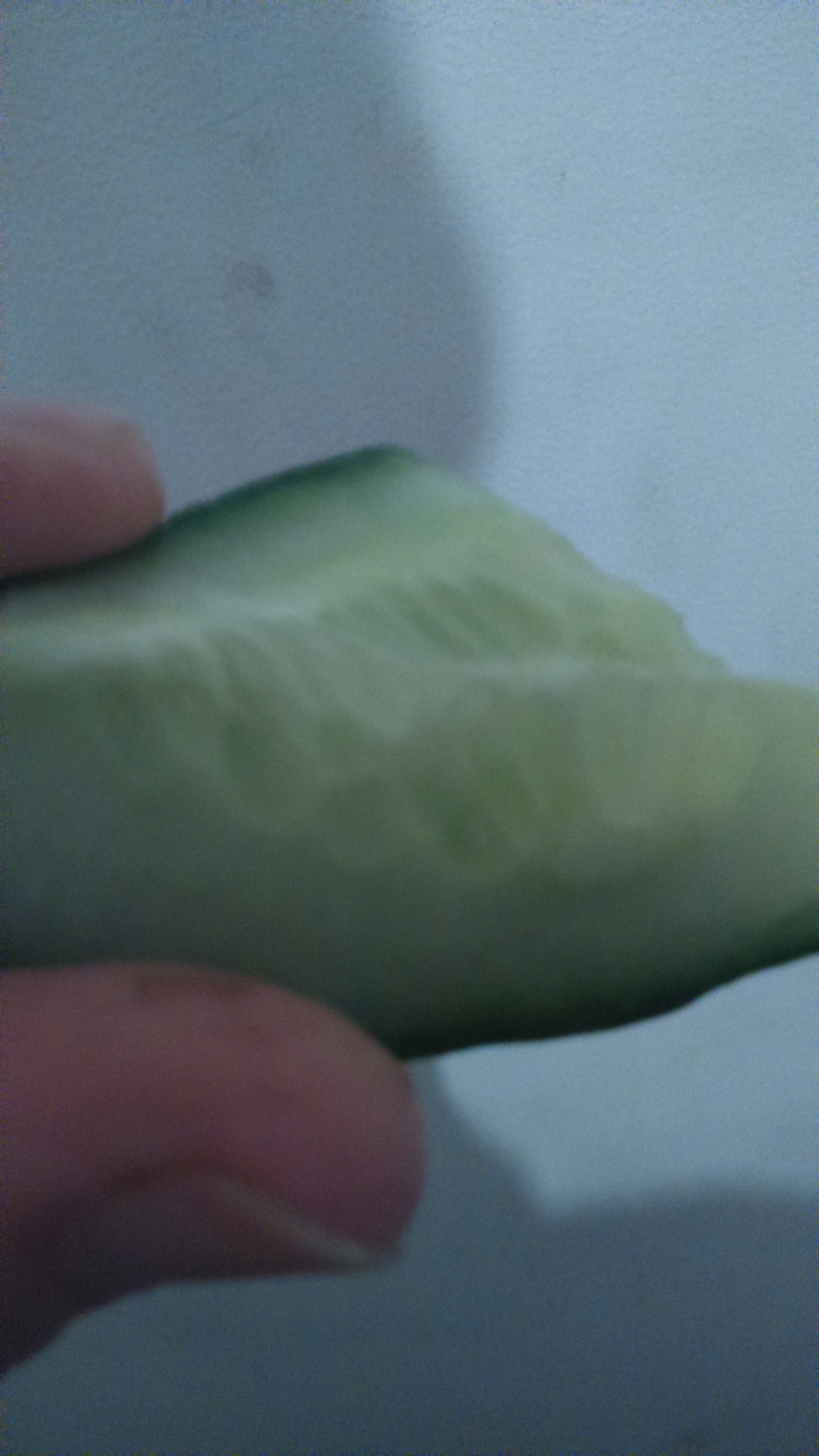 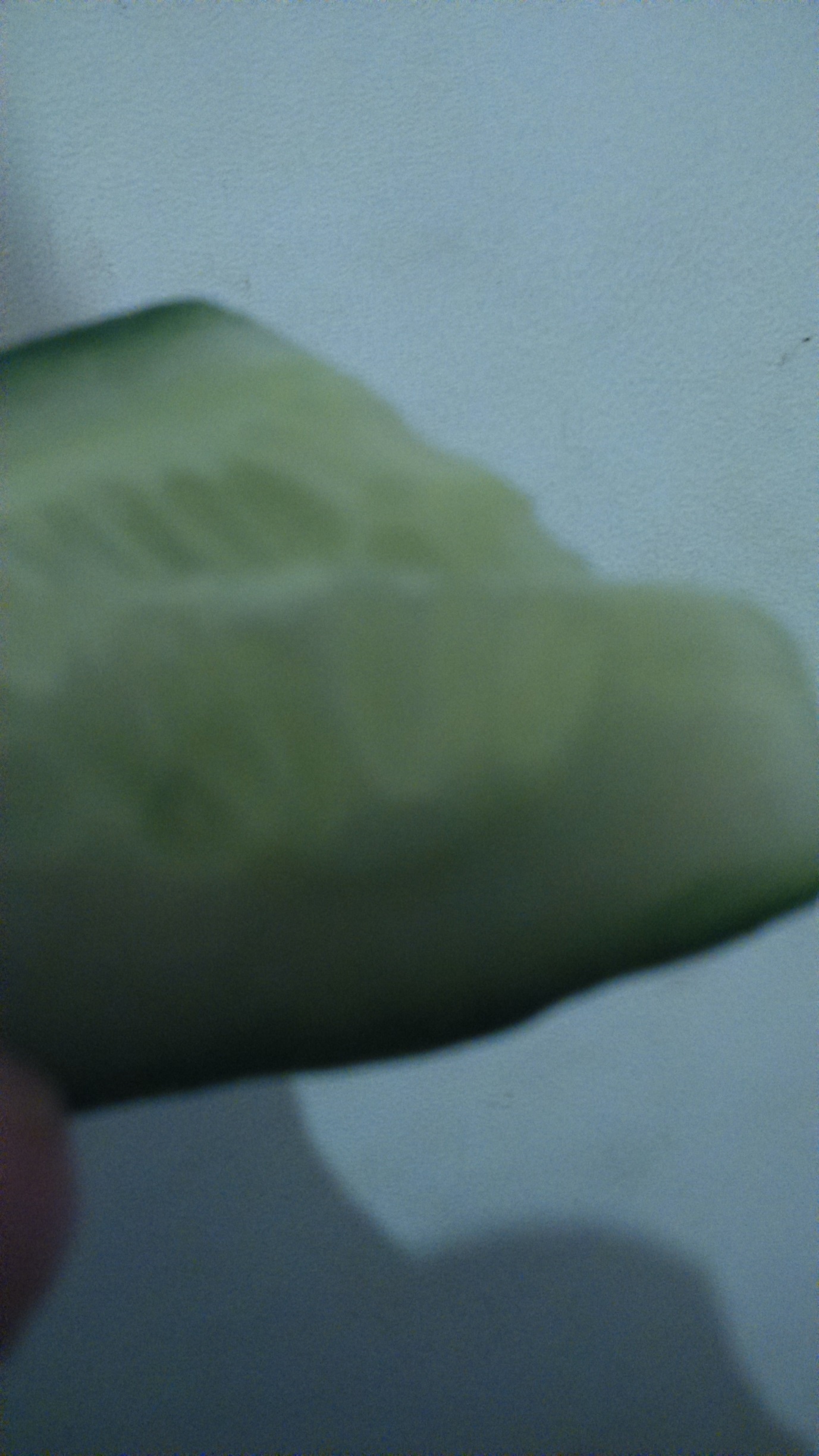 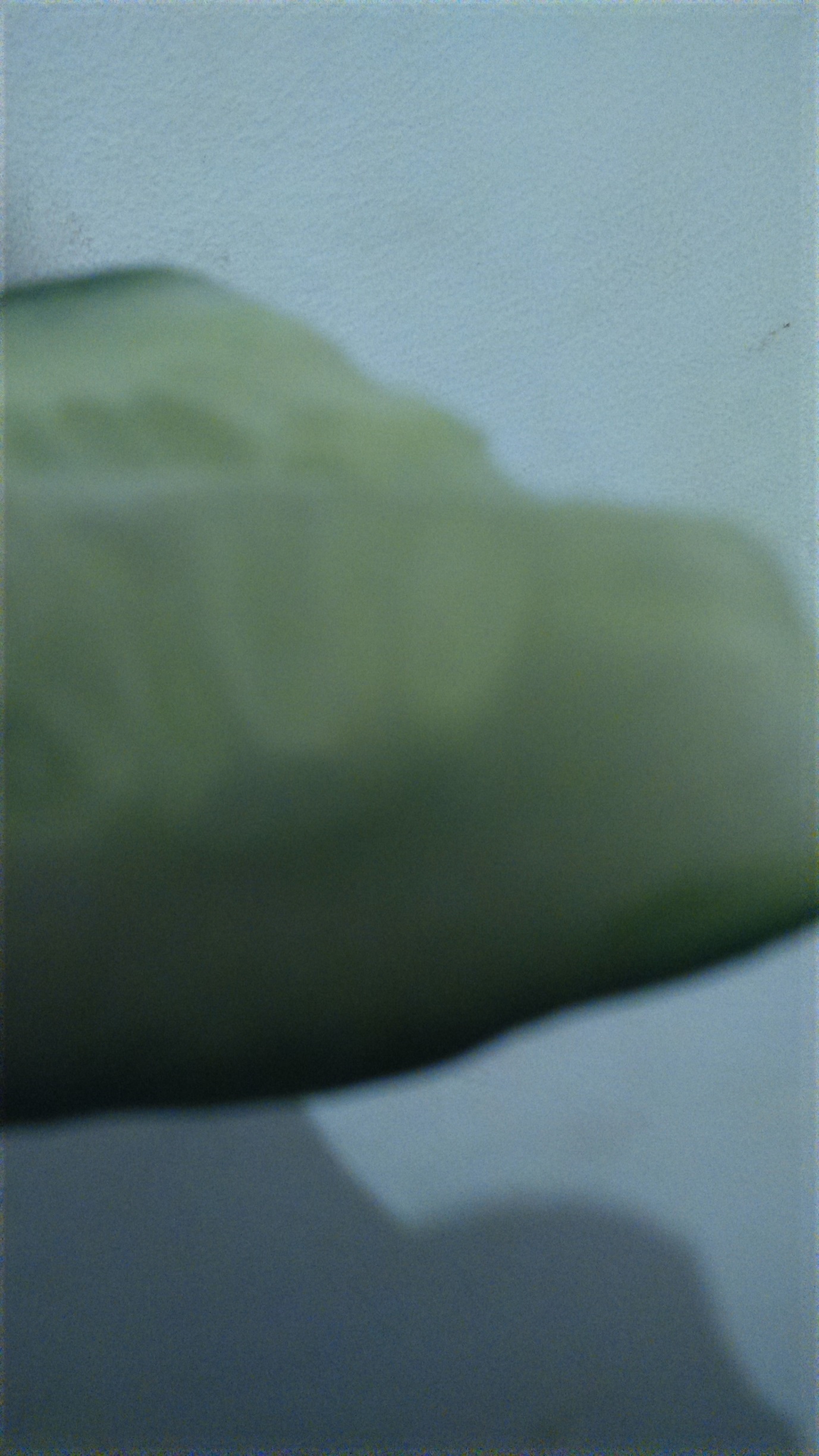 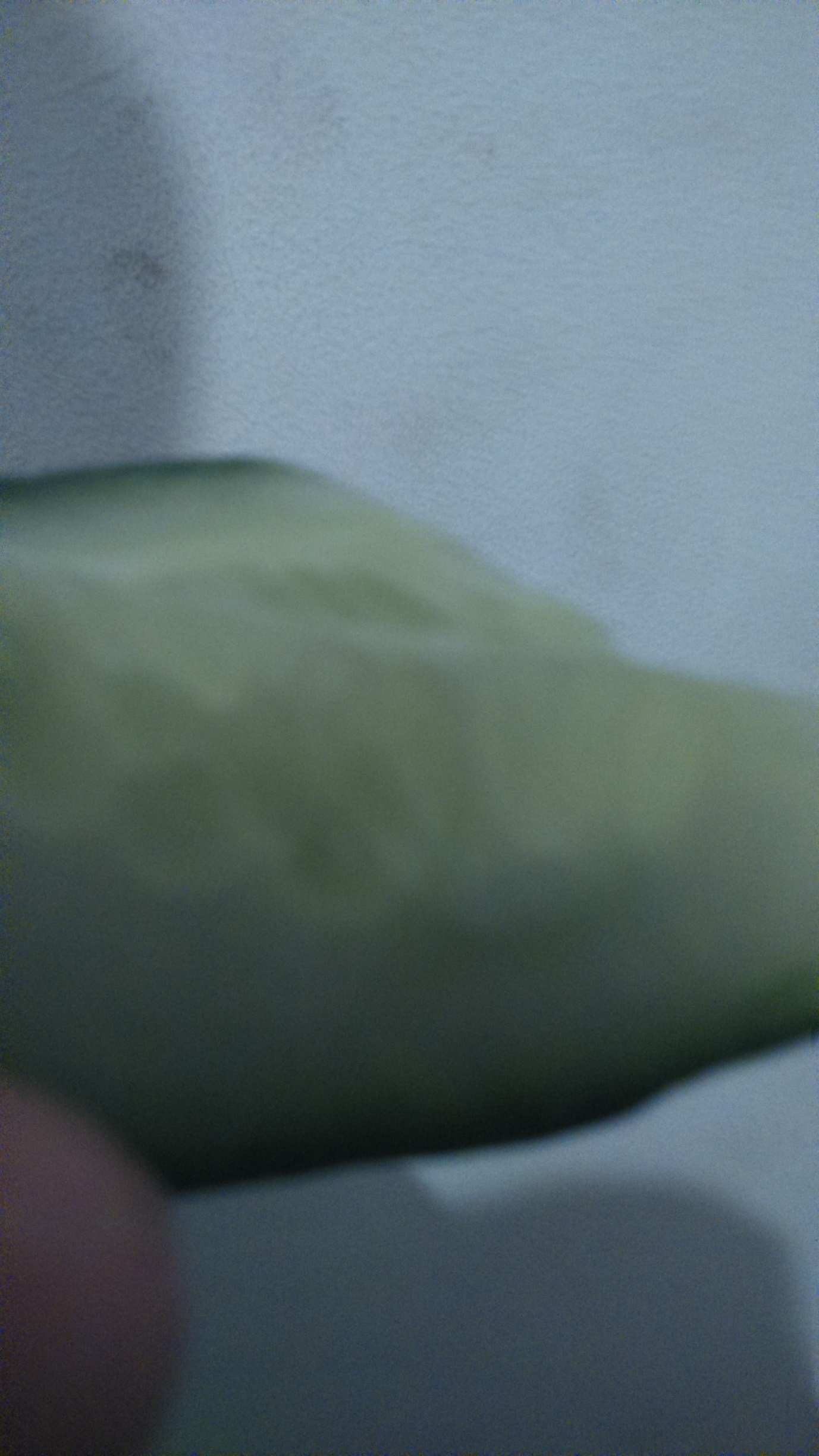 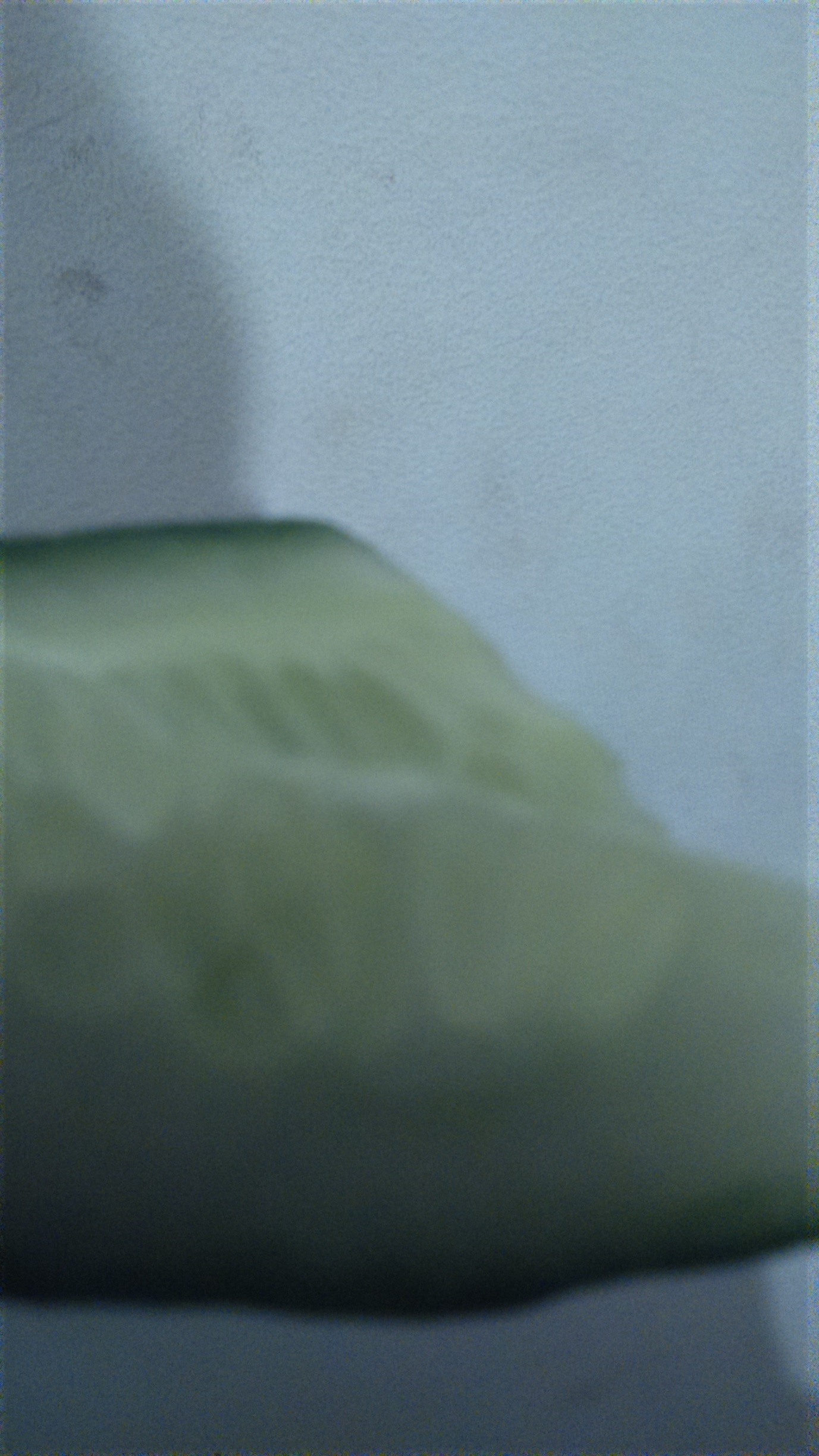 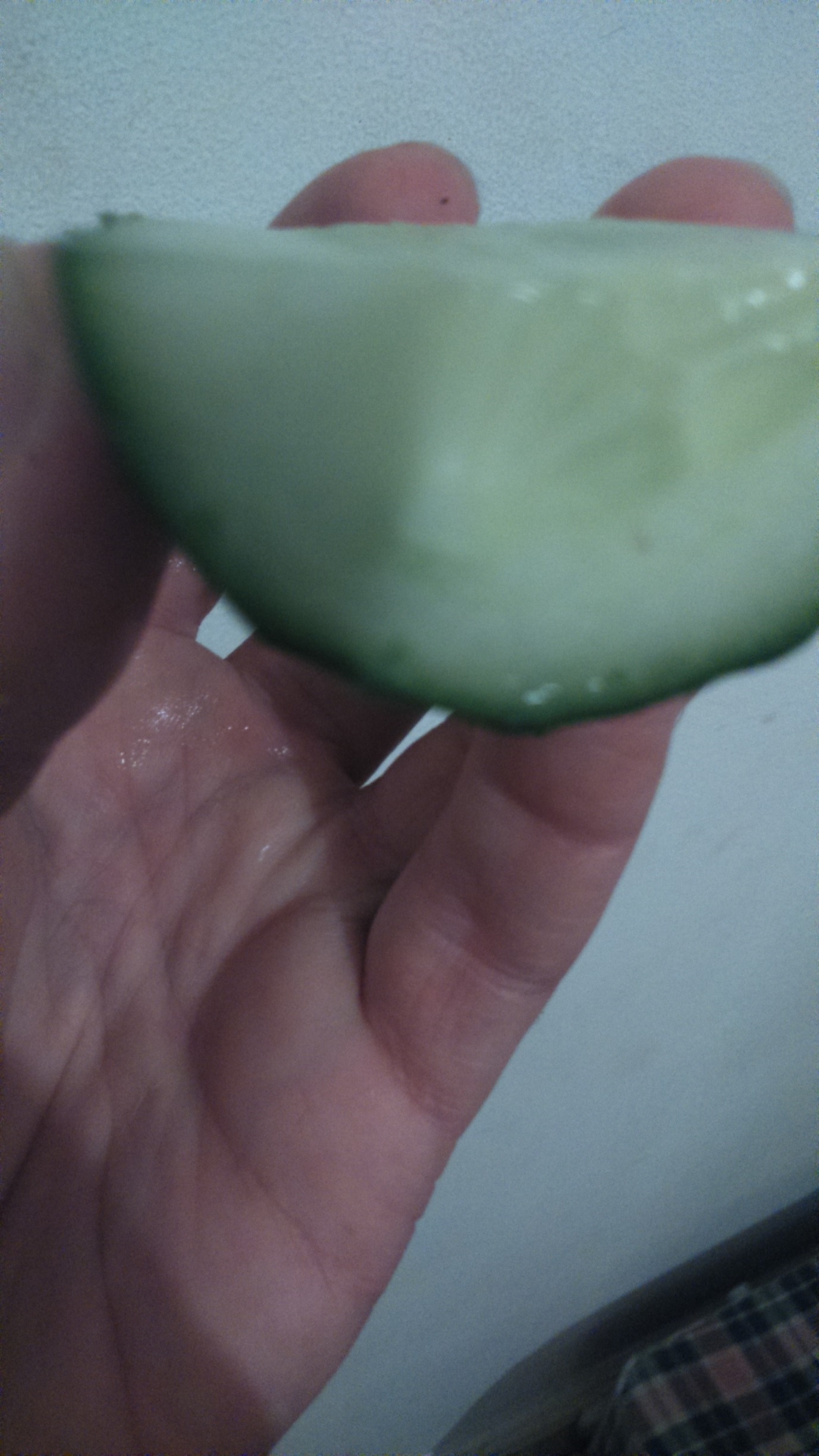 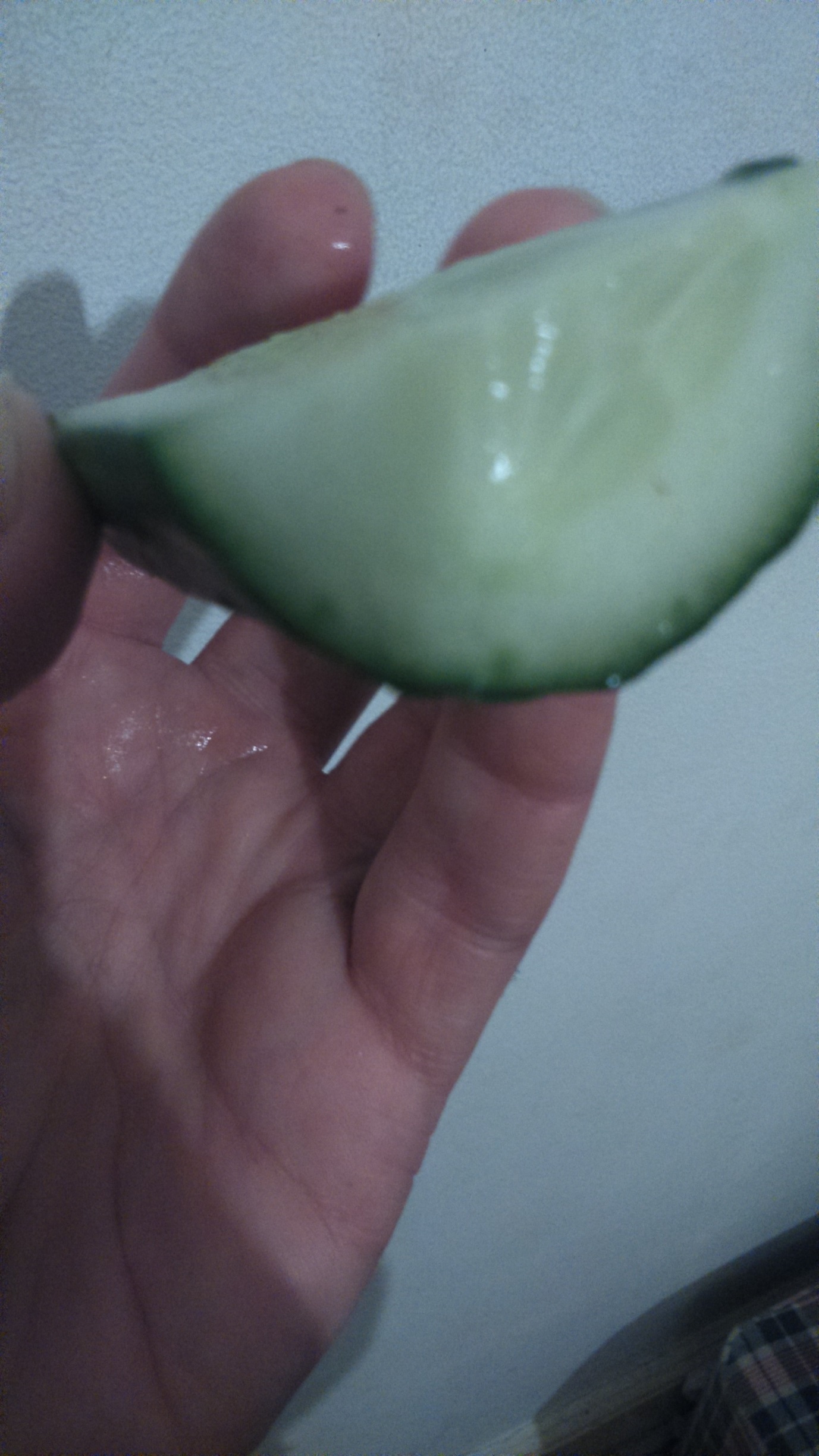 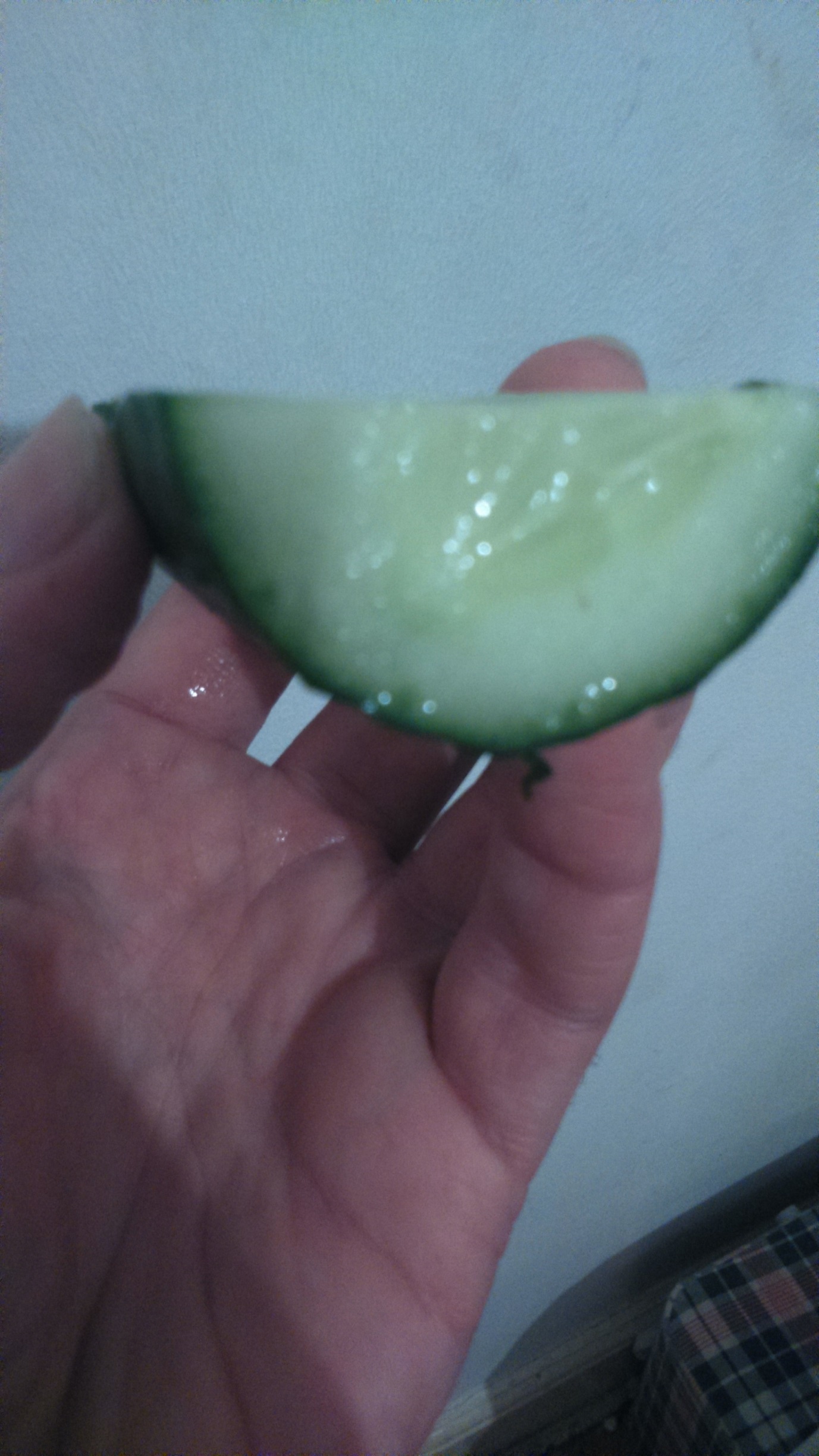 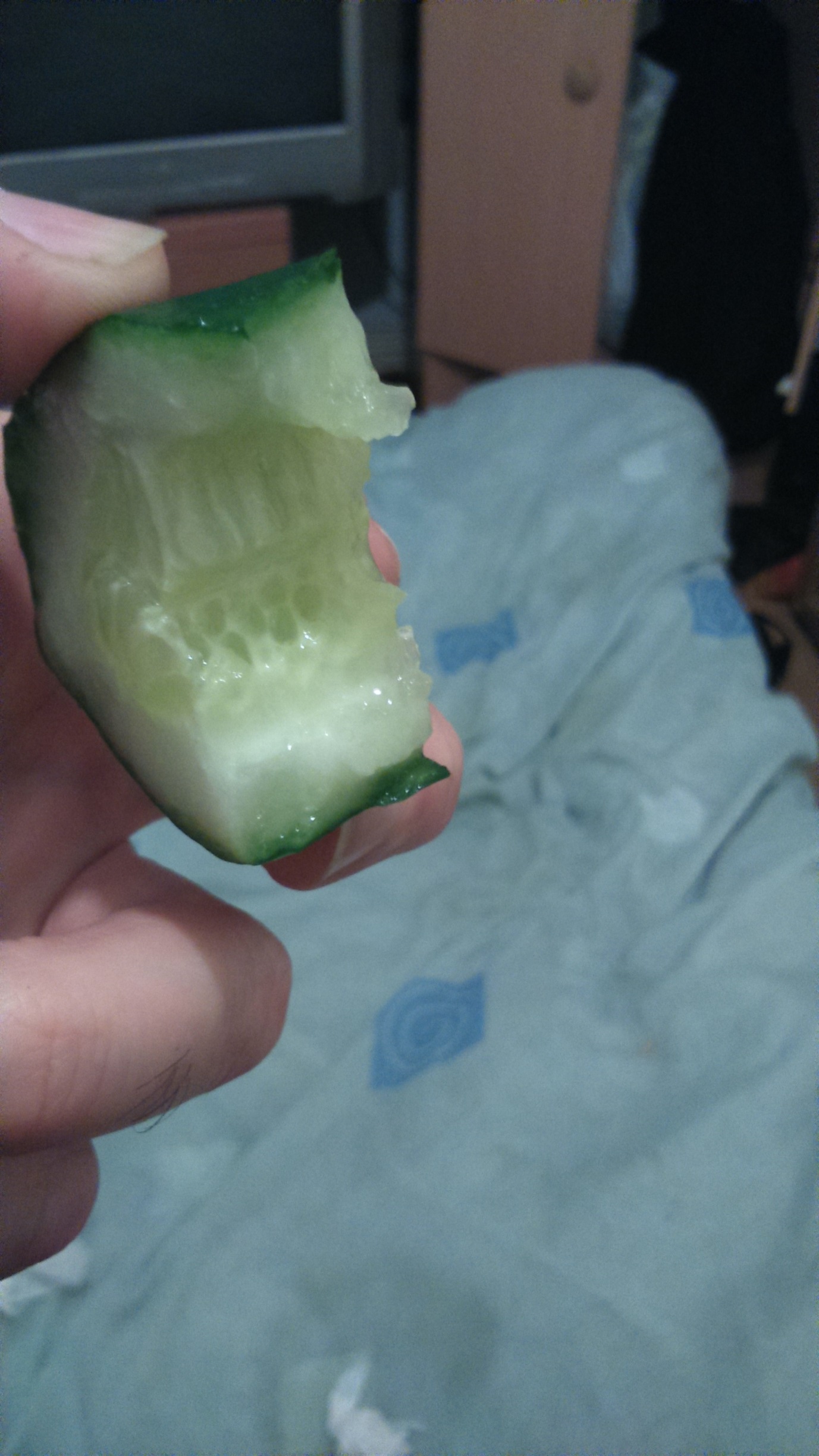 